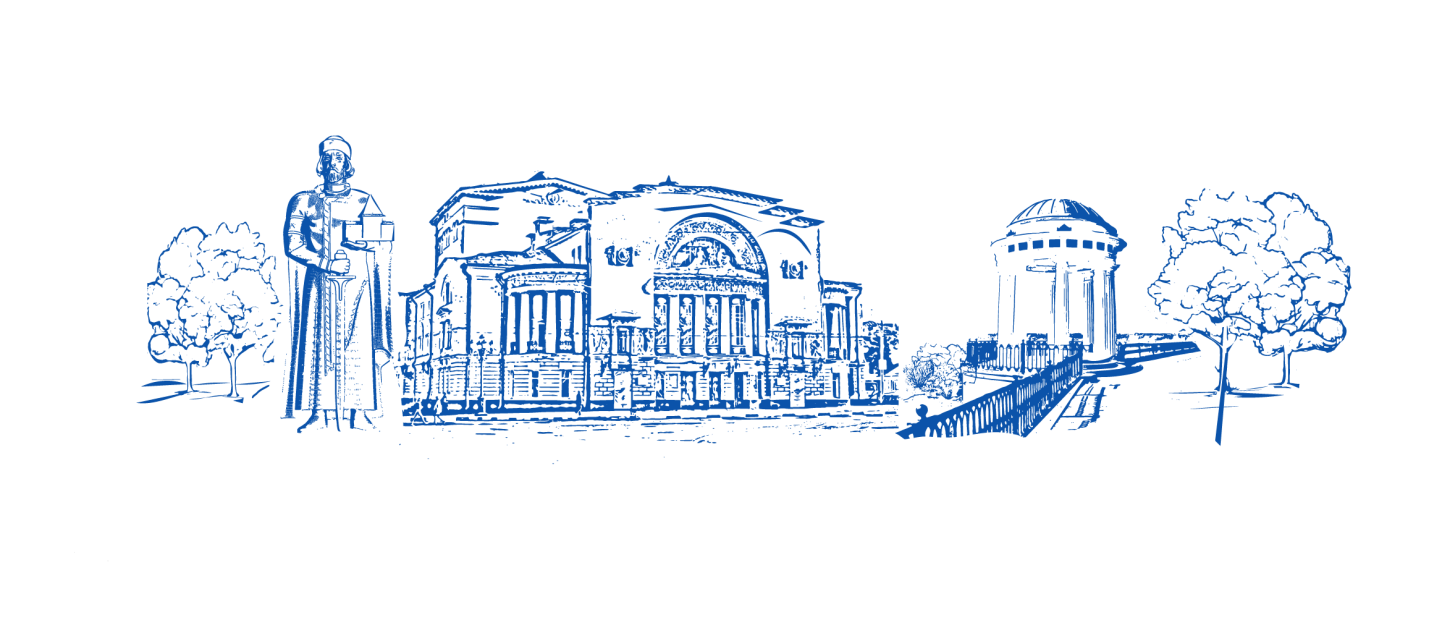 ОРГАНИЗАТОРЫ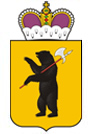 Департамент образования Ярославской областиГосударственное автономное учреждение дополнительного профессионального образования Ярославской области «Институт развития образования»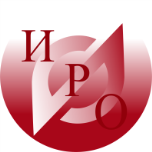 ПАРТНЕРЫФедеральное государственное автономное образовательное учреждение высшего образования «Национальный исследовательский университет «Высшая школа экономики»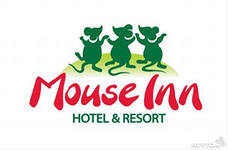 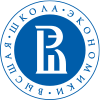 УЧАСТНИКИ Алтайский крайМосква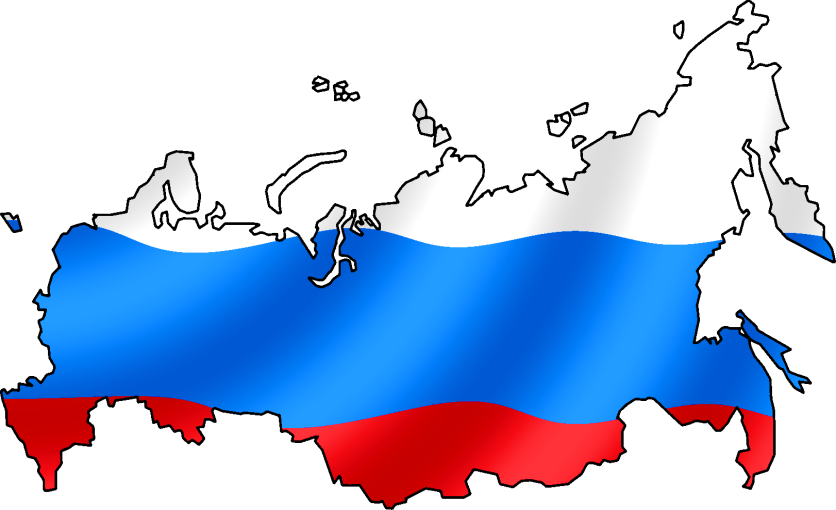 Нижегородская областьРеспублика АлтайСанкт-ПетербургСвердловская областьЯрославская областьПРОГРАММАIV межрегиональная Летняя школа«Ученик в фокусе»28 - 30.06.2017Место проведения: г. Мышкин, Ярославская областьАудитория 1 - БОЛЬШОЙ ЗАЛЛ (ресторан)Аудитория 2 - БОЛЬШОЙ ЗАЛЛ (Яхт-клуб у реки)Аудитория 3 - СТЕКЛЯННАЯ ВЕРАНДА (Яхт-клуб у реки)Дом 1 - ДОМ 1 от ресепшена Дом 2 - ДОМ 2 от ресепшенаСекция №1 (28-30 июня)Участники: руководители (представители) муниципальных органов управления образованиемЭкспертный семинар «Разработка, апробация и внедрение системы мер по повышению качества работы школ, функционирующих в неблагоприятных социальных условиях, с различными социальными статусами и затратами ресурсов школы» На семинаре планируется обсуждение процесса разработки и внедрения муниципальных моделей поддержки школ с низкими результатами обучения и школ, функционирующих в неблагоприятных социальных условиях. Ведущие семинара: Бысик Н.В., аналитик Центра социально-экономического развития школы Института образования, НИУ ВШЭ, Полищук С.М., руководитель центра развития инновационной инфраструктуры  ГАУ ДПО ЯО ИРО.28 июня (Ауд. 3)19.15-20.25  коммуникационная площадка «Современные стратегии и задачи поддержки данной категории школ: Опыт регионов» 29 июня (Ауд. 2)10:00 – 18:00Базовые подходы к проектированию модельных региональных и муниципальных программ поддержки школ, функционирующих в неблагоприятных социальных условиях: типология школ;методика контекстуализации образовательных результатов; требования к региональным и муниципальным программам поддержки школ, школьным программам перехода в эффективный режим работы.Проектирование модельных региональных и муниципальных программ поддержки школ, функционирующих в неблагоприятных социальных условиях.Представление и обсуждение модельных программ, разработанных группами.30 июня (Ауд. 1)9.30-11.00 работа в группах: оценка школьных проектов11.00-12.30 представление лучших проектовСекция №2 (28-30 июня)Участники: школьные команды – участники регионального проекта, муниципальные координаторы, Работа команд будет организована по программе Летней школы «Ученик в фокусе» Ведущие: Зуева М.Л., проректор ГАУ ДПО ЯО ИРО, Тихомирова О.В., заведующая кафедрой начального образования ГАУ ДПО ЯО ИРО, Астафьева А.С., методист ЦРИИ ГАУ ДПО ЯО ИРО, Никитина Ю.С., ст. методист ЦРИИ ГАУ ДПО ЯО ИРО, Сысуева Л.Ю., ст. преподаватель кафедры начального образования ГАУ ДПО ЯО ИРО, Исакова С.П., методист ИОЦ Тутаевского муниципального района.Модераторы: Полищук С.М., Егорова Т.Ю., Алферова А.Б., Никитина Ю.С.28 июня (Ауд. 2)19.15-20.25 коммуникационная площадка «Ученик в фокусе. Как достичь желаемого?»29 июня (Ауд. 2)9.15 -9.30 общий сбор: целевые установки дня1 сессия 9.30 -12.00 «Педагогическая коллаборация» (Ауд. 2) и (Ауд. 1) «Трудности учеников: кто виноват и что делать?» Учебно-профессиональная задача: понять причины возникающих типичных трудностей учеников, возможные последствия и выбор педагогической стратегии. 2 сессия 12.15-14.00 «Учительские уроки» «Педагогические стратегии: как это делать?»Учебно-профессиональная задача: познакомиться с выбранной стратегией Изучаемые предметы (по выбору)Формирующее оценивание, ведущий Тихомирова О.В. (ДОМ 1)Смысловое чтение, ведущий Сысуева Л.Ю. (ДОМ 2)Образовательная со-бытийность, ведущий Исакова С.П. (Ауд. 2)Проблемный диалог, ведущий Астафьева А.С., Никитина Ю.С. (Ауд. 1)В ходе уроков педагоги отвечают на следующие вопросы относительно изучаемых стратегий:Что это такое?Как это делать?На какой результат можно рассчитывать, если делать правильно?3 сессия 14.45 -19.00 «Педагогический совет»  14.45-15.00 общий сбор: постановка проектных задач (Ауд. 2)15.00-19.00 «Педагогические стратегии: как внедрить?» (Ауд. 1, веранды)Самостоятельная работа школьных команд над проектными заданиями. Учебно-профессиональная задача: школьной команде выбрать педагогическую стратегию в соответствии с особенностями учеников и разработать проект внедрения данной стратегии в своей школе.15.00-19.00 работа учительской (консультирование команд по запросу) Полищук Светлана Михайловна – 8 (910) 962-25-54 Тихомирова Ольга Вячеславовна – 8 (905) 639-44-49Астафьева Алина Сергеевна – 8 (905) 635-09-21Никитина Юлия Сергеевна – 8 (980) 650-15-61Алферова Анна Борисовна – 8 (915) 999-47-60Егорова Татьяна Юрьевна – 8 (910) 962-13-7330 июня (Ауд. 1)9.30-11.00 работа в группах: оценка школьных проектов11.00-12.30 представление лучших проектовКОНТАКТЫРектор ГАУ ДПО ЯО «Институт развития образования»Золотарева Ангелина Викторовна, тел: 8 (4852) 21-06-83,
e-mail: zolotareva@iro.yar.ru Региональный координатор проекта: Полищук Светлана Михайловна
тел: 8 (4852) 32-10-73, e-mail: polishchuk@iro.yar.ru  Зуева Марина Леоновнател: 8 (4852) 21-93-53, e-mail:  zueva@iro.yar.ru Тихомирова  Ольга Вячеславовнател: 8 (4852) 21-85-85, e-mail:  tikhomirova@iro.yar.ru  Астафьева Алина Сергеевнател: 8 (4852) 21-22-59, e-mail:  astafevaa@list.ru Никитина Юлия Сергеевнател: 8 (4852) 21-22-59, e-mail:  nikitina@iro.yar.ru  ВремяТемаТемаВедущий/выступающийВедущий/выступающий28 июня 201728 июня 201728 июня 201728 июня 201728 июня 201710.30-11.00Отъезд участников от ИРО и вокзалаОтъезд участников от ИРО и вокзалаОтъезд участников от ИРО и вокзалаОтъезд участников от ИРО и вокзала13.00-14.00Размещение участников на базе отдыха «Мышкино подворье»Размещение участников на базе отдыха «Мышкино подворье»Размещение участников на базе отдыха «Мышкино подворье»Размещение участников на базе отдыха «Мышкино подворье»14.00-14.45ОбедОбедОбедОбед15:00-16:00Официальное открытие IV межрегиональной Летней школы Реализация проекта в Ярославской области: ресурсы развития (Ауд.1):Информационно -библиотечные центрыРегиональные инновационные площадкиДополнительное образование детейСлужба медиацииОфициальное открытие IV межрегиональной Летней школы Реализация проекта в Ярославской области: ресурсы развития (Ауд.1):Информационно -библиотечные центрыРегиональные инновационные площадкиДополнительное образование детейСлужба медиацииВедущие: Астафьева С.В., Зуева М.Л.Бысик Н.В.Выступающие:Смирнова А.Н.Репина А.В.Разумова А.Б.Назарова И.Г.Ведущие: Астафьева С.В., Зуева М.Л.Бысик Н.В.Выступающие:Смирнова А.Н.Репина А.В.Разумова А.Б.Назарова И.Г.16.15–18.30Поддержка школ, функционирующих в неблагоприятных социальных условиях: опыт, проблемы, пути решения, развитие (Ауд.1)Подходы к анализу региональных, муниципальных и школьных проектов  повышения качества образования в образовательных организациях, работающих  в сложных контекстахКак живут сегодня неблагополучные школы и что они могут?Идентификация школ с низкими образовательными результатами: опыт ЯОПоддержка школ, функционирующих в неблагоприятных социальных условиях: опыт, проблемы, пути решения, развитие (Ауд.1)Подходы к анализу региональных, муниципальных и школьных проектов  повышения качества образования в образовательных организациях, работающих  в сложных контекстахКак живут сегодня неблагополучные школы и что они могут?Идентификация школ с низкими образовательными результатами: опыт ЯОВедущие: Бысик Н. В. Выступающие:Бысик Н.В.Бысик Н.В.Зуева М.Л.Горшков В.Ю.Ведущие: Бысик Н. В. Выступающие:Бысик Н.В.Бысик Н.В.Зуева М.Л.Горшков В.Ю.18.30-19.00УжинУжинУжинУжин19.15-20.45Коммуникационные площадкиСекция 1 (для представителей регионов) (Ауд.1):«Современные стратегии и задачи поддержки данной категории школ: Опыт регионов» Секция 2 (для школьных команд) (Ауд.2):«Ученик в фокусе. Как достичь желаемого?»Коммуникационные площадкиСекция 1 (для представителей регионов) (Ауд.1):«Современные стратегии и задачи поддержки данной категории школ: Опыт регионов» Секция 2 (для школьных команд) (Ауд.2):«Ученик в фокусе. Как достичь желаемого?»Ведущие: Бысик Н.В.Полищук С.М.Ведущие: Тихомирова О.В.Астафьева А.С.Модераторы:Полищук С.М.,Егорова Т.Ю.,Алферова А.Б.,Никитина Ю.С.Ведущие: Бысик Н.В.Полищук С.М.Ведущие: Тихомирова О.В.Астафьева А.С.Модераторы:Полищук С.М.,Егорова Т.Ю.,Алферова А.Б.,Никитина Ю.С.29 июня 201729 июня 201729 июня 201729 июня 201729 июня 201729 июня 20178:30-9:008:30-9:00ЗавтракЗавтракЗавтракЗавтракРабота секций по отдельным программамРабота секций по отдельным программамРабота секций по отдельным программамРабота секций по отдельным программамСекция 1.
(Ауд.3) 10:00 - 14.00Секция 1.
(Ауд.3) 10:00 - 14.00Базовые подходы к проектированию модельных региональных и муниципальных программ поддержки школ, функционирующих в неблагоприятных социальных условиях: типология школ;методика контекстуализации образовательных результатов; требования к региональным и муниципальным программам поддержки школ, школьным программам перехода в эффективный режим работы.Базовые подходы к проектированию модельных региональных и муниципальных программ поддержки школ, функционирующих в неблагоприятных социальных условиях: типология школ;методика контекстуализации образовательных результатов; требования к региональным и муниципальным программам поддержки школ, школьным программам перехода в эффективный режим работы.Ведущие:Бысик Н. В.Ведущие:Бысик Н. В.Секция 1.
(Ауд.3) 10:00 - 14.00Секция 1.
(Ауд.3) 10:00 - 14.00Работа в группах: проектирование модельных региональных и муниципальных программ поддержки школ, функционирующих в неблагоприятных социальных условиях  Работа в группах: проектирование модельных региональных и муниципальных программ поддержки школ, функционирующих в неблагоприятных социальных условиях  Ведущие:Бысик Н.В.Ведущие:Бысик Н.В.Секция 2. (Ауд. 2) 9:15 – 14.00Секция 2. (Ауд. 2) 9:15 – 14.00Ученик в фокусе. Как достичь желаемого?Ученик в фокусе. Как достичь желаемого?Ведущие: Тихомирова О.В.Астафьева А.С.Модераторы:Полищук С.М.,Егорова Т.Ю.,Алферова А.Б.,Никитина Ю.С.Ведущие: Тихомирова О.В.Астафьева А.С.Модераторы:Полищук С.М.,Егорова Т.Ю.,Алферова А.Б.,Никитина Ю.С.14.00-14.4514.00-14.45ОбедОбедОбедОбед14.45-19.0014.45-19.00Продолжение работы секций (см. ниже)Продолжение работы секций (см. ниже)Продолжение работы секций (см. ниже)Продолжение работы секций (см. ниже)20.00-22.0020.00-22.00Ужин (метод банкетирования)Ужин (метод банкетирования)Ужин (метод банкетирования)Ужин (метод банкетирования)30 июня 201730 июня 201730 июня 201730 июня 201730 июня 201730 июня 20179:00-9:309:00-9:30ЗавтракЗавтракЗавтракЗавтрак9.30-11.009.30-11.00Работа групп: оценка школьных проектовРабота групп: оценка школьных проектовВедущие: Тихомирова О.В.Астафьева А.С.Полищук С.М.Ведущие: Тихомирова О.В.Астафьева А.С.Полищук С.М.11.00-12.30 11.00-12.30 Представление лучших проектовПредставление лучших проектовВедущие:Бысик Н.ВПолищук С.М.Тихомирова О.В.Ведущие:Бысик Н.ВПолищук С.М.Тихомирова О.В.12.30-13.00 12.30-13.00 Закрытие ШколыЗакрытие ШколыВедущие: Зуева М.Л.Бысик Н.В.Ведущие: Зуева М.Л.Бысик Н.В.13.00-14.0013.00-14.00ОбедОбедОбедОбед14.00– 15.0014.00– 15.00ОтъездОтъездОтъездОтъезд17.0017.00Прибытие в г. ЯрославльПрибытие в г. ЯрославльПрибытие в г. ЯрославльПрибытие в г. Ярославль